文件盒侧标签模板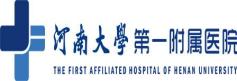 注意：1.需要写明申办方联系人和CRO联系人。2.统一使用浅蓝色A4档案盒保存，请根据审查材料和附件选择文件盒的厚度。3.所有档案盒都应使用上述测标签，大小自行调整。